Appel à projet : prix de la kinésithérapie et numérique en santéURPS des masseurs-kinésithérapeutes de Nouvelle Aquitaine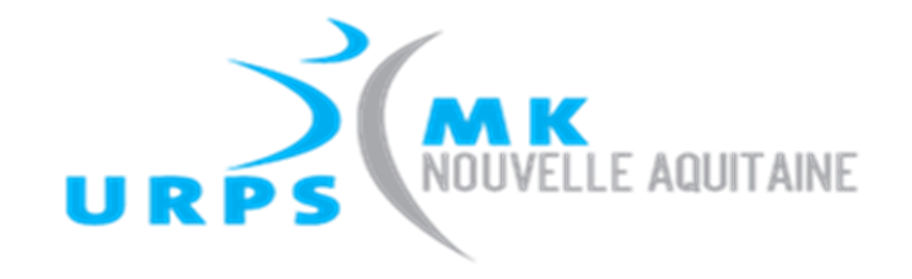 Nous contacter :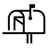 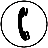 URPS MK Nouvelle-AquitaineLes bureaux du lac 2 – Immeuble PRue Robert Caumont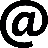 33049 BORDEAUX CedexNous suivre :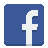 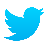 Facebook : @urpsmkna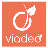 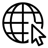 www.urpsmk-nouvelleaquitaine.com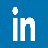 05.56.11.77.2606.50.53.39.48secretariat@urpsmk-nouvelleaquitaine.comTwitter : @URPS_MK_NAViadeoLinkedinCet appel à projet lancé par l’URPS des masseurs-kinésithérapeutes de Nouvelle Aquitaine a pour objet de récompenser un projet porté par un masseur-kinésithérapeute sur le thème du numérique en santé.La récompense sera sous forme de subvention à hauteur de 5000€ pour mettre en œuvre le projet sélectionné. L’URPS des masseurs-kinésithérapeutes de Nouvelle Aquitaine accompagnera le déploiement du projet en allouant ces ressources financières (subvention de 5000€) et humaines (accompagnement par les salariés de l’URPS : chargé de mission et secrétariat).La sélection du dossier sera réalisée par un jury composé de masseurs-kinésithérapeutes membres de l’URPS de Nouvelle Aquitaine. Le jury portera une attention particulière au respect de la thématique (le numérique en santé) et au caractère innovant de ce dernier.Tout dossier incomplet ou adressé après le délai indiqué (31 octobre 2018) ne sera pas étudié.Les documents à fournir pour l’étude du dossier :Document n°1 : Présentation du projet (compléter l’annexe n°1 ainsi que le budget)Document n°2 : RIBDocument n°3 : Carte(s) d’identité(s) du/des porteur(s) du projetDate limite de retour des candidatures : 31 octobre 2018Les candidatures accompagnées de l’ensemble des documents à fournir (voir liste ci-dessus) sont à adresser à l’URPS des masseurs-kinésithérapeutes de Nouvelle Aquitaine par voie électronique à l’adresse suivante : secretariat@urpsmk-nouvelleaquitaine.com Annexe n°1 : Présentation du projetTITRE DU PROJETNOM(S) DU/DES PORTEUR(S) DU PROJETNOM :PRENOM :ADRESSE :MAIL :TELEPHONE :NOM :PRENOM :ADRESSE :MAIL :TELEPHONE :NOM :PRENOM :ADRESSE :MAIL :TELEPHONE :SITUATION PROFESSIONNELLEEXERCICE LIBERAL : OUI/NONCABINET DE GROUPE : OUI/NONSALARIÉ : OUI/NONÉTUDIANT : OUI/NON : (PRÉCISER L’IFMK)EXERCICE LIBERAL : OUI/NONCABINET DE GROUPE : OUI/NONSALARIÉ : OUI/NONÉTUDIANT : OUI/NON : (PRÉCISER L’IFMK)EXERCICE LIBERAL : OUI/NONCABINET DE GROUPE : OUI/NONSALARIÉ : OUI/NONÉTUDIANT : OUI/NON : (PRÉCISER L’IFMK)DIAGNOSTIC/CONTEXTE(Pourquoi ce projet ? Quel est le constat ?Qu’est-ce qui justifie ce projet ?). Le diagnostic doit porter sur des éléments factuels en citant les sources.OBJECTIFS (Exemple : développer la téléexpertise auprès de X patients dans une zone défavorisée en offre de soins). Pour définir un objectif, n’hésitez pas à appliquer la méthode SMART.ACTIONS(Exemple : déploiement de la téléexpertise au cabinet du masseur-kinésithérapeute).PUBLIC CIBLE(Exemple : 25 professionnels de santé masseurs-kinésithérapeutes, 10 médecins généralistes, 30 usagers).Préciser la tranche d’âge et les caractéristiques du public cible (Exemple : enfant 0-10 ans, jeunes adultes 18 – 25 ans, femme enceinte, patient atteint de diabète…).TERRITOIRE(S)(Exemple : Bassin de vie, Canton, Commune, Département…).PARTENAIRE(S)Indiquer les partenaires du projet et leurs rôles respectifs.(Exemple : Maison de Santé Pluridisciplinaire qui s’engage pour tester un dispositif de téléexpertise, Assurance Maladie qui communique sur le projet).ETAPESDécrire les différentes étapes du projet en veillant à détailler les moyens à mobiliser pour assurer le bon déroulement des phases.(Exemple :Phase 1 : Recrutement des professionnels volontairesMoyen : mobiliser le réseau partenarial (Assurance Maladie)Phase 2 : Former les professionnels Moyen : Local de formation, Formateur…).EVALUATION DES RÉSULTATS(Comment allez-vous mesurer l’effet de vos actions ? Autrement dit par quel(s) indicateur(s) allez-vous évaluer les résultats ?)Il est nécessaire d’évaluer la mise en œuvre de chaque modalité d’intervention (=phase, étape). A cet effet, des indicateurs doivent être définis pour mesurer l’efficacité et la qualité de l’action déployée.(Exemple : mesure de la satisfaction des professionnels par une enquête de satisfaction suite au formation  objectif de 80% de satisfaction générale).Budget de l’action Budget de l’action Budget de l’action Budget de l’action CHARGESMontant en eurosPRODUITSMontant en euros60-Achats70- Prestations de service, vente de produits 
finis de marchandisesAchats d’études et de prestations de services Prestations de servicesFournitures non stockables (eau, énergie)Vente de marchandiseFournitures et petits équipementsProduits des activités annexes Autres fournitures 74- Subventions de fonctionnement61- Services extérieursURPS Sous traitance générale ARSLocationsRégionEntretiens et réparationsDépartement(s)AssuranceIntercommunalité(s)DiversCommune(s)ORGANISMES SOCIAUX :62- Autres services extérieursCARSATRémunérations intermédiaires et honoraires (comptable, huissier)RSIPublicité, publication, communicationMSADéplacements, missionsAGIRC, ARCCOFrais postaux et de télécommunicationCPAMServices bancairesCAF64- Charges de personnelFonds européens : indiquer quel programmeRémunérations du personnelEntreprisesCharges sociales du personnelAutres charges de personnel75- Autres produits de gestion courantedont cotisations, dons manuel ou legs65- Autres charges de gestion courante76- Produits financiers66- Charges financières77-Produits exceptionnels67- Charges exceptionnelles87- Contributions volontaires en natureBénévolat86- Emplois des contributions volontaires en naturePrestations en natureMise à disposition gratuite de biens, services, prestationsDons en naturePersonnel bénévoleTOTAL DES CHARGESTOTAL DES PRODUITS